Настоящий Закон в соответствии с Конституцией Российской Федерации, общепризнанными нормами международного права, федеральным законодательством, а также законодательством Пермского края регулирует правоотношения, возникающие в связи с осуществлением деятельности 
по профилактике безнадзорности и правонарушений несовершеннолетних 
в Пермском крае. Основные понятия, используемые в настоящем ЗаконеДля целей настоящего Закона наряду с понятиями, определенными Федеральным законом от 24.06.1999 № 120-ФЗ "Об основах системы профилактики безнадзорности и правонарушений несовершеннолетних", Федеральным законом от 23.06.2016 № 182-ФЗ "Об основах системы профилактики правонарушений в Российской Федерации", другими федеральными законами, а также Законом Пермского края от 07.07.2014 
№ 352-ПК "О системе профилактики детского и семейного неблагополучия 
в Пермском крае", применяются следующие понятия:1) профилактика виктимного поведения несовершеннолетних – совокупность социальных, правовых, педагогических, организационных, информационных и иных мер, направленных на выявление, устранение, нейтрализацию причин и условий, способствующих действиям несовершеннолетних, провоцирующих причинение им физического, имущественного, морального вреда;2) профилактика авитальной активности несовершеннолетних – совокупность социальных, правовых, педагогических, организационных, информационных и иных мер, направленных на выявление, устранение, нейтрализацию причин и условий, влекущих снижение и (или) прекращение 
у несовершеннолетнего собственного социального и биологического функционирования;3) медиативный подход – метод индивидуальной профилактической работы, основанный на принципах медиации, направленный на формирование 
у несовершеннолетних и (или) членов их семей навыков позитивного осознанного общения, создающих основу для предотвращения 
и (или) эффективного разрешения споров и конфликтов в повседневных условиях без проведения процедуры медиации;4) восстановительный подход – использование в индивидуальной профилактической работе с несовершеннолетними умений и навыков, направленных на всестороннее восстановление отношений между участниками спора или конфликта, доверия, возмещение материального и морального ущерба, на предупреждение и (или) устранение признаков социально опасного положения;5) служба медиации (примирения) – коллегиальный орган субъекта системы профилактики безнадзорности и правонарушений несовершеннолетних, обеспечивающий социальную адаптацию 
и реабилитацию нуждающихся несовершеннолетних, реализующий восстановительный и (или) медиативный подходы при осуществлении профилактической работы с несовершеннолетними и их семьями. Цели, задачи и принципы деятельности по профилактике безнадзорности и правонарушений несовершеннолетних1. Целью настоящего Закона является создание правовой основы 
для защиты жизни и здоровья несовершеннолетних от факторов, негативно влияющих на их физическое, интеллектуальное, психическое, духовное 
и нравственное развитие посредством регулирования отношений, возникающих в связи с деятельностью по профилактике безнадзорности и правонарушений несовершеннолетних в Пермском крае. 2. Наряду с основными задачами деятельности по профилактике безнадзорности и правонарушений несовершеннолетних, определенными федеральным законодательством, задачами такой деятельности 
в Пермском крае являются:1) выявление и устранение причин, условий и обстоятельств, способствующих безнадзорности, беспризорности несовершеннолетних, совершению ими правонарушений, общественно опасных и антиобщественных деяний;2) выявление и пресечение случаев жестокого обращения 
с несовершеннолетними, оказание помощи несовершеннолетним, ставшим жертвами преступлений;3) профилактика виктимного поведения несовершеннолетних; 4) профилактика авитальной активности несовершеннолетних;5) повышение правовой грамотности и правовой культуры несовершеннолетних и их законных представителей;6) применение восстановительного и (или) медиативного подходов.3. Деятельность по профилактике безнадзорности и правонарушений несовершеннолетних в Пермском крае основывается на принципах законности, демократизма, гуманного обращения с несовершеннолетними, поддержки семьи и взаимодействия с ней, индивидуального подхода 
к несовершеннолетним с соблюдением конфиденциальности полученной информации, государственной поддержки деятельности органов местного самоуправления и общественных объединений по профилактике безнадзорности и правонарушений несовершеннолетних, обеспечения ответственности должностных лиц и граждан за нарушение прав и законных интересов несовершеннолетних.Правовая основа деятельности по профилактике безнадзорности и правонарушений несовершеннолетних 
в Пермском краеПравовую основу деятельности по профилактике безнадзорности 
и правонарушений несовершеннолетних в Пермском крае составляют Конституция Российской Федерации, общепризнанные нормы международного права, федеральные законы, иные нормативные правовые акты 
Российской Федерации, законы и иные нормативные правовые акты 
Пермского края.Система профилактики безнадзорности 
и правонарушений несовершеннолетних в Пермском крае1. В систему профилактики безнадзорности и правонарушений несовершеннолетних в Пермском крае входят субъекты профилактики безнадзорности и правонарушений несовершеннолетних и лица, участвующие 
в профилактике безнадзорности и правонарушений несовершеннолетних.2. Субъектами системы профилактики безнадзорности и правонарушений несовершеннолетних в Пермском крае являются:1) комиссии по делам несовершеннолетних и защите их прав; 2) органы управления социальной защитой населения, организации социального обслуживания, в том числе центры психолого-медико-социального сопровождения, а также специализированные учреждения 
для несовершеннолетних, нуждающихся в социальной реабилитации;3) органы, осуществляющие управление в сфере образования, организации, осуществляющие образовательную деятельность, а также центры психолого-педагогической, медицинской и социальной помощи;4) органы опеки и попечительства, организации для детей-сирот и детей, оставшихся без попечения родителей;5) органы, уполномоченные в сфере молодежной политики, и созданные ими учреждения;6) органы управления в сфере здравоохранения, медицинские организации; 7) органы службы занятости населения и созданные ими учреждения.3. В деятельности по профилактике безнадзорности и правонарушений несовершеннолетних участвуют:1) Уполномоченный по правам ребенка в Пермском крае;2) органы культуры, физической культуры и спорта, подведомственные им организации; 3) организации отдыха и оздоровления несовершеннолетних; 4) граждане, некоммерческие организации, общественные объединения, иные органы и организации, оказывающие помощь (содействие) субъектам профилактики безнадзорности и правонарушений несовершеннолетних 
в пределах их компетенции в порядке, установленном федеральным законодательством.Полномочия Правительства Пермского края в сфере профилактики безнадзорности и правонарушений несовершеннолетнихПравительство Пермского края:1) реализует государственную политику Пермского края в сфере профилактики безнадзорности и правонарушений несовершеннолетних;2) обеспечивает деятельность и устанавливает порядок взаимодействия исполнительных органов государственной власти Пермского края, входящих 
в систему профилактики безнадзорности и правонарушений несовершеннолетних;3) определяет критерии эффективности деятельности в сфере профилактики безнадзорности и правонарушений несовершеннолетних исполнительных органов государственной власти Пермского края, входящих 
в систему профилактики безнадзорности и правонарушений несовершеннолетних;4) утверждает государственные программы по профилактике безнадзорности и правонарушений несовершеннолетних Пермского края;5) организует информационное обеспечение деятельности 
по профилактике безнадзорности и правонарушений несовершеннолетних;6) осуществляет иные полномочия, предусмотренные федеральным законодательством и законодательством Пермского края.Полномочия органов местного самоуправления в сфере профилактики безнадзорности и правонарушений несовершеннолетнихОрганы местного самоуправления принимают участие в профилактике безнадзорности и правонарушений несовершеннолетних в соответствии 
с федеральным законодательством.Взаимодействие субъектов системы профилактики безнадзорности и правонарушений несовершеннолетнихСубъекты системы профилактики безнадзорности и правонарушений несовершеннолетних вправе заключать между собой соглашения 
о сотрудничестве и взаимодействии в целях информационного обмена, выработки форм общей и индивидуальной профилактики правонарушений, общественно опасных и антиобщественных действий несовершеннолетних, участия в совместной деятельности, направленной в том числе на пропаганду здорового образа жизни, формирование правосознания, законопослушного поведения несовершеннолетних, защиту детей от информации, причиняющей вред их здоровью и (или) развитию.Финансирование деятельности по профилактике безнадзорности и правонарушений несовершеннолетних1. Финансовое обеспечение органов и учреждений системы профилактики безнадзорности и правонарушений несовершеннолетних в Пермском крае осуществляется за счет средств соответствующих бюджетов с учетом установленного порядка финансирования их деятельности.2. Финансирование государственных программ Пермского края в сфере профилактики безнадзорности и правонарушений несовершеннолетних осуществляется за счет средств бюджета Пермского края и иных источников, не запрещенных федеральным законодательством.Виды профилактики безнадзорности и правонарушений несовершеннолетних1. Общая профилактика безнадзорности и правонарушений несовершеннолетних – деятельность субъектов системы профилактики безнадзорности и правонарушений несовершеннолетних по реализации социально-экономических, иных мер, устраняющих или ограничивающих негативное влияние криминогенных факторов на формирование личности несовершеннолетнего, направленная на выявление и устранение причин, порождающих правонарушения, и условий, способствующих совершению правонарушений, общественно опасных деяний, антиобщественных действий или облегчающих их совершение, а также на повышение уровня правовой грамотности и развитие правосознания несовершеннолетних и их законных представителей.Общая профилактика безнадзорности и правонарушений несовершеннолетних осуществляется путем информирования семей с детьми, находящихся в трудной жизненной ситуации, о способах получения 
мер социальной поддержки, оказания помощи в воспитании детей, организации их отдыха и оздоровления, предоставления бесплатной правовой, социально-психологической и иной помощи для преодоления трудной жизненной ситуации.2. Индивидуальная профилактика безнадзорности и правонарушений несовершеннолетних – деятельность субъектов системы профилактики безнадзорности и правонарушений несовершеннолетних по своевременному выявлению несовершеннолетних и семей, находящихся в социально опасном положении, в целях оказания воспитательного воздействия, социальной, психологической, педагогической, медицинской и иной реабилитации 
и (или) предупреждения совершения несовершеннолетними правонарушений, общественно опасных деяний и антиобщественных действий, оказания помощи несовершеннолетним, пострадавшим от правонарушений или подверженным риску стать таковыми.Индивидуальная профилактика в отношении несовершеннолетних, 
их родителей или законных представителей проводится путем разработки 
и реализации индивидуальных программ реабилитации  несовершеннолетних 
и семей, находящихся в социально опасном положении, в порядке, установленном комиссией по делам несовершеннолетних и защите их прав Пермского края.3. Профилактика виктимного поведения несовершеннолетних 
и профилактика авитальной активности несовершеннолетних являются направлениями общей и индивидуальной профилактики безнадзорности 
и правонарушений несовершеннолетних.В целях профилактики виктимного поведения несовершеннолетних субъекты системы профилактики безнадзорности и правонарушений несовершеннолетних информируют несовершеннолетних о причинах 
и условиях возникновения криминальных ситуаций, о мерах, обеспечивающих их защиту от преступных посягательств, исключающих совершение действий (бездействия), провоцирующих причинение несовершеннолетним физического, имущественного, морального вреда.В целях профилактики авитальной активности несовершеннолетних субъекты системы профилактики безнадзорности и правонарушений несовершеннолетних в пределах компетенции осуществляют меры, направленные на защиту несовершеннолетних от информации, причиняющей вред их здоровью и (или) развитию, на выявление и пресечение употребления наркотических средств, психотропных и (или) одурманивающих средств, алкогольной и спиртосодержащей продукции, суицидального поведения.Организация общей и индивидуальной профилактики безнадзорности и правонарушений несовершеннолетних1. В целях правового просвещения и правового информирования, повышения уровня правосознания и правовой культуры субъекты системы профилактики безнадзорности и правонарушений несовершеннолетних и лица, участвующие в профилактике безнадзорности и правонарушений несовершеннолетних, в пределах своей компетенции в доступной форме доводят до несовершеннолетних информацию о способах защиты нарушенных прав, о месте нахождения, номерах контактных телефонов (в том числе действующих круглосуточно) субъектов системы профилактики безнадзорности и правонарушений несовершеннолетних и лиц, участвующих 
в деятельности по профилактике безнадзорности и правонарушений несовершеннолетних.2. Субъекты системы профилактики безнадзорности и правонарушений несовершеннолетних в пределах своих полномочий при осуществлении общей и индивидуальной профилактики информируют несовершеннолетних, 
их родителей (законных представителей) о моральной и правовой ответственности перед обществом, государством, социальных и правовых последствиях продолжения антиобщественного поведения.При осуществлении индивидуальной профилактики субъекты системы профилактики безнадзорности и правонарушений несовершеннолетних 
в пределах своей компетенции выясняют факты, обстоятельства, способствующие нахождению несовершеннолетнего и семьи в социально опасном положении; предлагают способы их устранения; самостоятельно оказывают необходимую помощь или незамедлительно информируют 
о нарушении прав и интересов несовершеннолетнего субъект профилактики безнадзорности и правонарушений несовершеннолетних, определенный федеральным законодательством; инициируют внесение изменений 
в индивидуальную программу реабилитации в порядке, установленном комиссией по делам несовершеннолетних и защите их прав Пермского края.3. Социальная адаптация, ресоциализация, социальная реабилитация осуществляются субъектами профилактики безнадзорности и правонарушений несовершеннолетних и лицами, участвующими в профилактике безнадзорности и правонарушений несовершеннолетних, по основаниям, установленным федеральным законодательством, нормативными правовыми актами 
Пермского края. Субъекты системы профилактики и безнадзорности несовершеннолетних незамедлительно информируют комиссию по делам несовершеннолетних 
и защите их прав об обстоятельствах, препятствующих реализации мероприятий, направленных на социальную адаптацию, ресоциализацию, социальную реабилитацию несовершеннолетнего, семьи, находящейся 
в социально опасном положении, в том числе об отказе от социального обслуживания.4. Органы исполнительной власти Пермского края в пределах своей компетенции содействуют внедрению восстановительного, медиативного подходов в деятельность субъектов по профилактике безнадзорности 
и правонарушений несовершеннолетних, взаимодействуют с органами местного самоуправления в целях формирования служб медиации (служб примирения), в том числе в организациях, осуществляющих образовательную деятельность. Восстановительный, медиативный подходы в профилактической работе осуществляются с согласия несовершеннолетнего и его родителей (законных представителей) с соблюдением принципов уважения и равноправия сторон 
в порядке, установленном правовым актом субъекта системы профилактики безнадзорности и правонарушений несовершеннолетних.Меры по обеспечению прав несовершеннолетних в сфере профилактики безнадзорности и правонарушений несовершеннолетних1. Несовершеннолетний вправе обращаться к субъектам системы профилактики безнадзорности и правонарушений несовершеннолетних 
за разъяснениями о порядке реализации его прав, защиты интересов. 2. В организациях, осуществляющих образовательную деятельность, обеспечивается предоставление несовершеннолетнему психологической помощи по его обращению, его родителей (законных представителей).Организации, осуществляющие образовательную деятельность, организации социального обслуживания обеспечивают доступность информации о порядке предоставления психологической помощи несовершеннолетнему, в том числе посредством размещения 
ее в информационно-телекоммуникационных сетях, на официальных сайтах 
в сети "Интернет".Контроль за деятельностью субъектов системы профилактики безнадзорности и правонарушений несовершеннолетних Пермского краяОрганы, осуществляющие профилактику безнадзорности 
и правонарушений несовершеннолетних, систематически осуществляют контроль за деятельностью подведомственных организаций в сфере профилактики безнадзорности и правонарушений несовершеннолетних, информируют о его результатах соответствующую комиссию по делам несовершеннолетних и защите их прав.Порядок осуществления ведомственного контроля органами исполнительной власти Пермского края определяется нормативным правовым актом Правительства Пермского края.Информационное обеспечение деятельности 
по профилактике безнадзорности и правонарушений несовершеннолетнихОрганы государственной власти Пермского края, органы местного самоуправления взаимодействуют со средствами массовой информации, учредителями которых они являются, в целях публикации материалов 
о деятельности в сфере профилактики безнадзорности и правонарушений несовершеннолетних, отражения позитивной роли молодежи в обществе, успешного опыта работы с детьми и подростками, размещения аналитических, информационных и других материалов, в том числе о негативном влиянии пагубных привычек на нравственное, духовное и физическое состояние несовершеннолетних, о формах и методах самозащиты от преступных посягательств.В целях информационного обеспечения профилактики безнадзорности 
и правонарушений несовершеннолетних, ее публичности и открытости субъекты профилактики безнадзорности и правонарушений несовершеннолетних и лица, участвующие в профилактике безнадзорности 
и правонарушений несовершеннолетних, вправе в информационно-телекоммуникационной сети "Интернет" создавать специальные сайты, а также в соответствии с законодательством Российской Федерации использовать официальные сайты органов исполнительной власти Пермского края, органов местного самоуправления.Ответственность за неисполнение требований законодательства о профилактике безнадзорности 
и правонарушений несовершеннолетнихОтветственность за неисполнение требований законодательства 
о профилактике безнадзорности и правонарушений несовершеннолетних, нарушение прав и интересов несовершеннолетних устанавливается 
в соответствии с федеральным законодательством и законодательством Пермского края.Вступление в силу настоящего ЗаконаНастоящий Закон вступает в силу через десять дней после 
дня его официального опубликования.ПРОЕКТ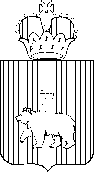 ЗАКОН  ПЕРМСКОГО  КРАЯПринят Законодательным СобраниемПермского края Временно исполняющий обязанности губернатора Пермского краяМ.Г.Решетников